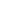 Dear Parent,Free School Meal (FSM) Vouchers UpdateLast week we confirmed the government’s national FSM voucher scheme via Edenred would be available from this week.  We had requested that the first weekly voucher be issued yesterday, Monday 13th April 2020 however, unfortunately due to the high demand for the vouchers Edenred was unable to process them until this morning, Tuesday 14th April 2020. We anticipate that you should receive your voucher by the end of today.As a precaution for any further delay in receiving your voucher, for this week only, we have organised for food parcels to be available to collect from your school tomorrow, Wednesday 15th April 2020.  A limited number will be available based on the average uptake of packed lunches over the previous week.  If you would like one please contact the school if you haven’t already done so.  The food parcel will contain enough items to make 5 days’ worth of lunches for each child.Going forward you will receive your weekly voucher on the Friday prior to the week ahead, allowing you time to purchase food.  For example, the voucher you receive this Friday 17th April will be for the week commencing Monday 20th April 2020.If you have any queries please do not hesitate to contact the school office on the main school phone number.Yours sincerely,Mrs Lisa MeekHeadteacher